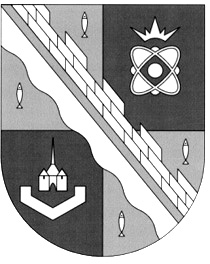 администрация МУНИЦИПАЛЬНОГО ОБРАЗОВАНИЯ                                        СОСНОВОБОРСКИЙ ГОРОДСКОЙ ОКРУГ  ЛЕНИНГРАДСКОЙ ОБЛАСТИКОМИТЕТ ФИНАНСОВРАСПОРЯЖЕНИЕ   от  27.11.2018  N 19-рОб утверждении форм к административным регламентам исполнения комитетом финансов Сосновоборского городскогоокруга муниципальных функций по контролюв сфере закупок, работ, услуг для обеспечения нужд Сосновоборского городского округа	В соответствии со статьей 99 Федерального закона Российской Федерации от 05.04.2013 № 44-ФЗ «О контрактной системе в сфере закупок товаров, работ, услуг для обеспечения государственных и муниципальных нужд», с постановлением Сосновоборского городского округа от 27.08.2018 № 1982 «Об утверждении административного регламента исполнения комитетом финансов Сосновоборского городского округа, муниципальной функции по контролю в сфере закупок товаров, работ, услуг для обеспечения муниципальных нужд Сосновоборского городского округа», с постановлением Сосновоборского городского округа от 22.11.2018 № 2539 «Об утверждении административного регламента исполнения комитетом финансов Сосновоборского городского округа муниципальной функции по внутреннему финансовому контролю в сфере закупок товаров, работ, услуг для обеспечения муниципальных нужд Сосновоборского городского округа»:Утвердить формы к административным регламентам  исполнения комитетом финансов Сосновоборского городского округа  муниципальных функции по контролю в сфере закупок товаров, работ, услуг для обеспечения муниципальных нужд Сосновоборского городского округа и по внутреннему финансовому контролю в сфере закупок товаров, работ, услуг для обеспечения муниципальных нужд Сосновоборского городского округа (Приложения 1-27)Признать утратившими силу:Распоряжение комитета финансов Сосновоборского городского округа от 01.07.2015 № 24-р «Об утверждении форм к административному регламенту исполнения комитетом финансов Сосновоборского городского округа муниципальной функции по контролю в сфере закупок, работ, услуг для обеспечения Сосновоборского городского округа».Начальнику сектора финансового контроля комитета финансов Л. Л. Сидоренко довести данное распоряжение до главных распорядителей средств.Настоящее распоряжение вступает в силу с момента подписания.Контроль за выполнением распоряжения возложить на начальника сектора финансового контроля Л. Л. Сидоренко.Заместитель главы администрации,председатель комитета финансов                                                О.Г. КозловскаяУТВЕРЖДЕНО распоряжением комитета финансовСосновоборского городского округаот 27.11.2018 г. № 19-р Приложение № 1администрация МУНИЦИПАЛЬНОГО ОБРАЗОВАНИЯ                                        СОСНОВОБОРСКИЙ ГОРОДСКОЙ ОКРУГ  ЛЕНИНГРАДСКОЙ ОБЛАСТИКОМИТЕТ ФИНАНСОВРАСПОРЯЖЕНИЕот                     N  -рОб утверждении планаплановых проверокна     полугодие 201   года	В целях осуществления контроля за соблюдением законодательства Российской Федерации в сфере закупок товаров, работ, услуг для  обеспечения муниципальных нужд и в соответствии с  											: 	             (реквизиты и наименование нормативно-правового акта, в соответствии с которым утверждается план)1. Утвердить план проверок 							 	 на 	 					(наименование муниципальной функции)полугодие 20__ года согласно Приложению № ___.2. Разместить план на официальном сайте комитета финансов  Сосновоборского городского округа  и на Единой информационной системе в сфере закупок в сети Интернет не позднее 	 рабочих /календарных дней со дня утверждения.3. Контроль за выполнением  настоящего распоряжения возложить на начальника сектора финансового контроля Л.Л. Сидоренко.___________________________________      ________________       _______________      (должность лица, имеющего право по                                   (подпись)                                 (Ф.И.О.)         утверждению данного документа)                                                                                                 УТВЕРЖДЕНО распоряжением комитета финансовСосновоборского городского округаот 27.11.2018 г. № 19-р               Приложение № 2ПЛАН ПРОВЕРОК_______________________________________________(наименование муниципальной функции)Сосновоборского городского округа на ___ полугодие  201_ годаНаименование контролирующего органа: Комитет финансов администрации муниципального образования Сосновоборский городской округ Ленинградской области.___________________________________________             _____________________       ___________________________(должность ответственного за                                                                                                   (подпись)                                                               (Ф.И.О.) проведение проверки )                                                                                                                                                                     УТВЕРЖДЕНО распоряжением комитета финансовСосновоборского городского округаот 27.11.2018 г. № 19-р                    Приложение № 3КОМИТЕТ ФИНАНСОВ АДМИНИСТРАЦИИМУНИЦИПАЛЬНОГО ОБРАЗОВАНИЯ СОСНОВОБОРСКИЙ ГОРОДСКОЙ ОКРУГЛЕНИНГРАДСКОЙ ОБЛАСТИП Р И К А Зот           № О проведении планового/ внепланового контрольного мероприятияв соответствии с планом деятельности на __ полугодие 20__ годаВ целях ____________________________________________________________________ 						(цель контрольного мероприятия) 				           и в соответствии __________________________________________________________________				(основание проведения контрольного мероприятия)ПРИКАЗЫВАЮ:1. Провести плановую/ внеплановую выездную/ камеральную проверку _________________________________________________________________________________(наименование объекта контроля) (_______________________________, ИНН ___________, ОГРН  ____________).   (краткое наименование объекта контроля)2.  Тема контрольного мероприятия: _________________________________________________.3. Проверяемый период:  с «__» _________ 20__ года по «__» _________ 20__ года.4. Проверку провести с «__» _________ 20__ года по «__» _________ 20__ года.5. Составить акт контрольного мероприятия по результатам проведенной проверки в срок с «__» _________ 20__ года по «__» _________ 20__ года.6. Ответственными лицами за проведение проверки назначить____________________________________________________________________________________________________________.(должность и Ф.И.О. лиц, ответственных за проведение контрольного мероприятия)7.  _________________________________________________________________________________________________________.(информация о привлечении специалистов и экспертов к проведению контрольного мероприятия)___________________________________      ________________       _______________      (должность лица, имеющего право по                                   (подпись)                                 (Ф.И.О.)         утверждению данного документа)                                                                                                 УТВЕРЖДЕНО распоряжением комитета финансовСосновоборского городского округаот 27.11.2018 г. № 19-р                   Приложение № 4_____________________________________    (Ф.И.О. и должность руководителя объекта контроля)УВЕДОМЛЕНИЕО ПРОВЕДЕНИИ ПЛАНОВОЙ ПРОВЕРКИ«__» ______ 20__года	В соответствии с ___________________________________________________________ 	   (реквизиты и наименование нормативно-правового акта, в соответствии с которым утверждается уведомление) в отношении _____________________________________________________________________                                                                                           (наименование объекта контроля) комитетом финансов Сосновоборского городского округа с _____________ по _____________								     (период проведения контрольного мероприятия)проводится плановое выездное/ камеральное контрольное мероприятие на тему «__________________________________________» в целях______________________________ _________________________________________________________________________________.                                                                                (цель контрольного мероприятия) 	На проведение плановой проверки уполномочены должностные лица комитета финансов Сосновоборского городского округа:_________________________________________________________________________________(Ф.И.О. и должность, ответственных за проведение проверки)Проверяемый период работы объекта контроля  с «__» _________ 20__ года по «__» _________ 20__ года.Предлагаем обеспечить присутствие должностных лиц, ответственных за организацию и осуществление работы по выполнению положений законодательства Российской Федерации и иных нормативно-правовых актов о контрактной системе в сфере закупок, и (или) представителей объекта контроля при проведении плановой выездной/ камеральной проверки. Для проведения контрольного мероприятия необходимо в срок до «___» ________ 20___ года предоставить документы и материалы, указанные в программе проведения контрольного мероприятия, перечень предоставляемой информации может быть изменен (дополнен, сокращен) в ходе проведения контрольного мероприятия. ________________________________________________________________________________________________________________(Информация о необходимости обеспечения условиями для работы контрольной группы)___________________________________      ________________       _______________      (должность лица, имеющего право по                                   (подпись)                                 (Ф.И.О.)         утверждению данного документа)                                                                                                 Уведомление о проведении плановой выездной/ камеральной проверки  вручено представитель объекта контроля:________________________________________________________________________________                                            (Ф.И.О. и должность представителя объекта контроля, дата получения)УТВЕРЖДЕНО распоряжением комитета финансовСосновоборского городского округаот 27.11.2018 г. № 19-р                   Приложение № 5___________________________________    (Ф.И.О. и должность руководителя объекта контроля)УВЕДОМЛЕНИЕ О ПРОВЕДЕНИИ ВНЕПЛАНОВОЙ ПРОВЕРКИ «___»__________ 20____ года   В соответствии с ___________________________________________________________ 	   (реквизиты и наименование нормативно-правового акта, в соответствии с которым утверждается уведомление) в отношении _____________________________________________________________________                                                                                           (наименование объекта контроля) комитетом финансов Сосновоборского городского округа с _____________ по _____________								     (период проведения контрольного мероприятия)в целях__________________________________________________________________________                                                                                (цель контрольного мероприятия) 	проводится: - внеплановое выездное/ камеральное контрольное мероприятие на тему «Проверка исполнения предписания об устранении выявленных нарушений от «__» __________ 20___ года № ___»;- внеплановое выездное/ камеральное контрольное мероприятие на тему «__________________________________________», связанное с обращением (письмом от «__» __________ 20___ года № _____) ____________________________________________________                                                        (физическое или юридическое лицо, от которого поступило обращение)с жалобой на действия (бездействие) объекта контроля, поступившим в _________________________________________________________________________________(наименование муниципального органа)(дата поступления обращения (письма) «__»  __________ 20___ года, входящий № ______);- внеплановое выездное/ камеральное контрольное мероприятие на тему «__________________________________________», связанное с информацией (письмом от «__» __________ 20___ года №____) о нарушении объектом контроля законодательства Российской Федерации, поступившей в _______________________________________________                                                                                                   (наименование муниципального органа)(дата поступления обращения (письма) «__» __________ 20___ года, входящий № ___);	- внеплановое выездное контрольное мероприятие на тему «_______________________________________________», по результатам рассмотрения акта от «__» __________ 20___ года № ___ и других материалов проверки, составленных по результатам планового/ внепланового выездного/ камерального контрольного мероприятия___________________________________,                                                                                                                             (наименование объекта контроля)__________________________________________________________________________________________________________________________________________________________________________________________________________.(иная информация о проведенном контрольном мероприятии)На проведение внеплановой проверки уполномочены должностные лица комитета финансов Сосновоборского городского округа:_________________________________________________________________________________(Ф.И.О. и должность ответственных за проведение проверки)Проверяемый период работы объекта контроля  с «__» _________ 20__ года по «__» _________ 20__ года. (указывается при необходимости)Предлагаем обеспечить присутствие должностных лиц, ответственных за организацию и осуществление работы по выполнению положений законодательства Российской Федерации и иных нормативно-правовых актов о контрактной системе в сфере закупок, и (или) представителей объекта контроля при проведении внеплановой выездной/ камеральной проверки. Для проведения контрольного мероприятия необходимо в срок до «___» ________ 20___ года предоставить документы и материалы, указанные в программе проведения контрольного мероприятия, перечень предоставляемой информации может быть изменен (дополнен, сокращен) в ходе проведения контрольного мероприятия. ______________________________________________________________________________________________________(Информация о необходимости обеспечения условиями для работы контрольной группы)___________________________________      ________________       _______________      (должность лица, имеющего право по                                   (подпись)                                 (Ф.И.О.)         утверждению данного документа)                                                                                                 Уведомление о проведении внеплановой выездной/ камеральной проверки  вручено представитель объекта контроля:________________________________________________________________________________                                            (Ф.И.О. и должность представителя объекта контроля, дата получения)УТВЕРЖДЕНО распоряжением комитета финансовСосновоборского городского округа                                                                                                                                 от  27.11.2018 № 19-р                   Приложение № 6                                         УТВЕРЖДАЮ:                                                       _____________________________                                                       _____________________________                                                                               (должность лица, имеющего право                                                                               на  утверждение данного документа)                                                                                           ______________ ______________                                                                                                                                    (подпись)                       (Ф.И.О.)«___»  ________  20__ годаПРОГРАММАпроведения контрольного мероприятия по соблюдению требований законодательства Российской Федерации, в том числе иных нормативно-правовых актов Российской Федерации о контрактной системе в сфере закупок 1. Основание для проведения контрольного мероприятия:  ____________________________________________________________________________________________________________,          (реквизиты и наименование нормативно-правового акта, в соответствии с которым утверждается программа)______________________________________________________________________________________________________(наименование и реквизиты приказа на проведение контрольного мероприятия)2. Тема контрольного мероприятия: ________________________________________________3. Цель контрольного мероприятия:________________________________________________4. Вид контрольного мероприятия: _________________________________________________5. Объект контрольного мероприятия: _____________________________________________6. Адрес объекта контроля и место фактического осуществления деятельности объекта контроля: (указывается при необходимости) _________________________________________________7. Предмет контрольного мероприятия (перечень основных вопросов, подлежащих изучению в ходе контрольного мероприятия):________________________________________________________________________________________________________________________8.  Сроки  начала  и  окончания  проведения контрольного мероприятия: с «__» ________ по «__» ________ 20__ года.9. Проверяемый период: с «__» ________ по «__» ________ 20__ года.10. Состав ответственных исполнителей:____________________________________________ _________________________________________________________________________________(Ф.И.О.  и должность ответственных за проведение проверки)11. Перечень документов, подлежащих представлению в ходе проведения         контрольного мероприятия на объекте: ______________________________________________________________________________________________________________________________8. Перечень используемых нормативных актов и перечень исследуемых документов могут быть изменены (дополнены, сокращены) в ходе проведения контрольных мероприятия.Программу подготовил:___________________________________      ________________       _______________      (должность лица, составившего программу)                          (подпись)                                 (Ф.И.О.)УТВЕРЖДЕНО распоряжением комитета финансовСосновоборского городского округа                                                                                                                                 от  27.11.2018 № 19-р                   Приложение № 7                                                             УДОСТОВЕРЕНИЕ N «__» ______ 20   года                                                                                        город Сосновый БорРаботнику  комитета _______________________________________________________________               (ФИО и должность лица, уполномоченного на проведение контрольного мероприятия)поручается с «__» ______ 20__ года приступить к проведению планового/ внепланового выездного/ камерального/ встречного контрольного мероприятия на тему «__________________________________» с целью _____________________________________                                                                                                                                                                                                                    (цель контрольного мероприятия) в отношении _____________________________________________________________________                                                                                           (наименование объекта контроля) Основание: приказ  комитета финансов  Сосновоборского городского округа от «__» ______ 20__ года № ___ «_____________________________________».                                                Срок окончания проверки: «__» ______ 20__ года      ___________________________________      ________________       _______________      (должность лица, имеющего право по                                   (подпись)                                 (Ф.И.О.)         утверждению данного документа)                                                                                                 УТВЕРЖДЕН распоряжением комитета финансовСосновоборского городского округа                       от  27.11.2018 № 19-р                   Приложение № 8                                                                              АКТ №по результатам проведения плановой/ внеплановой выездной/ камеральной проверки «_______________________________________________________________________»                                                                                      (тема контрольного мероприятия)«__» ___________ 20__ года                                                                              город Сосновый БорКонтрольное мероприятие проведено в отношении ________________________________________________________________________________________________________________                                                                        (наименование объекта контроля)                      в целях ______________________________________________________________________________________________(цель контрольного мероприятия)Основание проведения проверки: __________________________________________________________________________________________________________________________________, _________________________________________________________________________________( в.т.ч. наименование и реквизиты приказа на проведение контрольного мероприятия)Период проведения проверки: с «__» _________ 20__ года по «__» _________ 20__ года.Проверяемый период: с «__» _________ 20__ года по «__» _________ 20__ года.Краткая информация об объекте  контрольного  мероприятия:______________________________________________________________________________________________________(полное и краткое наименование, Ф.И.О. должностных лиц, адресЦветкова ааааааааа места нахождения, сведения о регистрации и иная информация об объекте контроля)5. Исполнители проверки:__________________________________________________________________________________________________________________________________________              (ФИО и должность лица, уполномоченного на проведение контрольного мероприятия)Проверка проводилась по следующим направлениям:_________________________________________________________________________________________________________________По результатам проверки установлено следующие:___________________________________________________________________________________________________________________Результаты проведения контрольного мероприятия _____________________________________________________________________________________________________________________________________________________      ________________       _______________      (должность лица, проводившего проверку)                                  (подпись)                                 (Ф.И.О.)УТВЕРЖДЕНО распоряжением комитета финансовСосновоборского городского округаот  27.11.2018 № 19-р                   Приложение № 9                                                           ПРЕДПИСАНИЕ № ___«__» __________ 20 __ года                                                      ___________________________________    (Ф.И.О. и должность руководителя объекта контроля)В ходе проведения планового/ внепланового выездного/ камерального контрольного мероприятия на тему «_____________________________________________________», проводимого на основании приказа от «__» _____ 20__ года № __ в период с «__» _______ по «__» ______20___  год в отношении ______________________________________________________,                                                                             (наименование объекта контроля) выявлены следующие нарушения соблюдения требований законодательства Российской Федерации, отраженные в акте контрольного мероприятия  №__ от «__» ___ 20 __ года:_____________________________________________________________________________________________________________________________________________________________________________________________________________________(перечень нарушений с указанием их содержания, ссылками на нормативно-правовые акты, которые были нарушены)В срок до «__» ___________  20__ года  требуется  принять следующие меры для устранения нарушений:__________________________________________________________________________________________________________________________________________________________________Об исполнении предписания и принятых мерах в срок  до  «__» ________  20__ года  предоставить информацию с подтверждающими документами в _________________________.                                                                                                                                (наименование контрольного органа)Предписание может быть обжаловано в судебном порядке в течение срока, предусмотренного законодательством Российской Федерации.Невыполнение в установленный срок законного предписания влечет за собой применение административной ответственности, предусмотренной частью ____ статьи _____ Кодекса Российской Федерации об административных правонарушениях.___________________________________      ________________       _______________      (должность лица, имеющего право по                                   (подпись)                                 (Ф.И.О.)         утверждению данного документа)                                                                                                 УТВЕРЖДЕНО распоряжением комитета финансовСосновоборского городского округа                       от  27.11.2018 № 19-р                   Приложение № 10ОБРАЗЕЦОбращение о согласовании заключения контракта с единственным поставщиком________________________________________ разместил извещение о проведении __________         (наименование муниципального заказчика) ________________________________________ от _____________ N ______________________. (способ определения поставщика, подрядчика, исполнителя)Определение поставщика/ подрядчика/ исполнителя было признано несостоявшимся на основании части 13 статьи 51/ части 6 статьи 53/ части 9 статьи 56/ части 7 статьи 55/ части 18 статьи 83/ и другие Федерального закона от 05.04.2013 N 44-ФЗ "О контрактной системе в сфере закупок товаров, работ, услуг для обеспечения государственных и муниципальных нужд" (далее - Федеральный закон от 05.04.2013 N 44-ФЗ) в связи с тем, _________________________________________________________________________________.                                     (причина несостоявшейся процедуры определения поставщика, подрядчика, исполнителя)Согласно пункту 25 части 1 статьи 93  Федерального закона от 05.04.2013 N 44-ФЗ прошу согласовать заключение контракта с __________________ (наименование участника или его Ф.И.О.), подавшим такую заявку.Приложение *:Копия извещения о проведении процедуры определения поставщика/ подрядчика/ исполнителя;Копия документации о закупке (при наличии прилагаются также копии изменений и (или) разъяснений положений документации о закупке);Копия заявки на участие в закупке (прилагаются копии заявок всех участников)  ________________________________________________________________________;                                                               (наименование участника или его Ф.И.О.)Копия протокола _________________________________________________________                                                                          (указываются копии всех составленных протоколов) от ______  №  ________;*При направлении обращение по результатам несостоявшегося повторного конкурса или несостоявшегося запроса предложений, проведенных в соответствии с пунктом 8 части 2 статьи 83 Федерального закона от 05.04.2013 N 44-ФЗ, к обращению также должны быть приложены документы, предусмотренные приложением, по всем предшествующим несостоявшимся процедурам определения поставщика (подрядчика, исполнителя), явившимся основанием для проведения таких повторного конкурса, запроса предложений._________________________                     ______________                          _____________(должность руководителя или                                                          (подпись)                                                       (Ф.И.О.)заместителя руководителя заказчика)УТВЕРЖДЕНО распоряжением комитета финансовСосновоборского городского округаот  27.11.2018 № 19-р                   Приложение № 11Согласование возможности заключения контракта с единственным поставщиком (подрядчиком, исполнителем)В соответствие с частью 1 пункта 8 приложения № 2 к приказу Минэкономразвития России от 31.03.2015 № 189 «Об утверждении порядка согласования применения закрытых способов определения поставщиков (подрядчиков, исполнителей) и порядка согласования заключения контракта с единственным поставщиком (подрядчиком, исполнителем)», постановлением администрации Сосновоборского городского округа от 25.12.2013 № 3153 «Об определении уполномоченных органов на осуществление нормативно-правового регулирования и контроля в сфере закупок и органа, уполномоченного на определение поставщиков (подрядчиков, исполнителей) для заказчиков Сосновоборского городского округа Ленинградской области» и постановлением администрации Сосновоборского городского округа от 27.08.2018 № 1982 «Об утверждении административного регламента исполнения комитетом финансов Сосновоборского городского округа, муниципальной функции по контролю в сфере закупок товаров, работ, услуг для обеспечения муниципальных нужд Сосновоборского городского округа» комитет финансов Сосновоборского городского округа на основании представленных документов о несостоявшемся _________________________________________________________________________________                                                   (способ определения поставщика, подрядчика, исполнителя)(Протокол № _____________________________от «__» _______ 20__года), согласовывает заключение контракта с единственным поставщиком (подрядчиком, исполнителем) между ________________________________________ и _______________________________________             (наименование муниципального заказчика)                          (наименование поставщика, подрядчика, исполнителя) на условиях документации представленной в комитет финансов Сосновоборского городского округа.___________________________________      ________________       _______________      (должность лица, имеющего право по                                   (подпись)                                 (Ф.И.О.)         утверждению данного документа)                                                                                                 УТВЕРЖДЕН распоряжением комитета финансовСосновоборского городского округа                       от  27.11.2018 № 19-р                   Приложение № 12Отказ в согласовании возможности заключения контракта с единственным поставщиком (подрядчиком, исполнителем)        В соответствие с частью 2 пункта 8 приложения № 2 к приказу Минэкономразвития России от 31.03.2015 № 189 «Об утверждении порядка согласования применения закрытых способов определения поставщиков (подрядчиков, исполнителей) и порядка согласования заключения контракта с единственным поставщиком (подрядчиком, исполнителем)», постановлением администрации от 25.12.2013 № 3153 «Об определении уполномоченных органов на осуществление нормативно-правового регулирования и контроля в сфере закупок и  органа, уполномоченного на определение поставщиков (подрядчиков, исполнителей) для заказчиков Сосновоборского городского округа Ленинградской области» и постановлением администрации Сосновоборского городского округа от 27.08.2018 № 1982 «Об утверждении административного регламента исполнения комитетом финансов Сосновоборского городского округа, муниципальной функции по контролю в сфере закупок товаров, работ, услуг для обеспечения муниципальных нужд Сосновоборского городского округа» комитет финансов Сосновоборского городского округа на основании представленных документов _________________________________________________________________________________                                                   (способ определения поставщика, подрядчика, исполнителя) (Протокол № _____________________________от «__» _______ 20__года),  отказывает в заключение контракта с единственным поставщиком (подрядчиком, исполнителем) между ________________________________________ и _______________________________________             (наименование муниципального заказчика)                          (наименование поставщика, подрядчика, исполнителя)  на условиях документации представленной в комитет финансов и по причине _____________________________________________________________________________________________________________________________________________________________________________________________________      ________________       _______________      (должность лица, имеющего право по                                   (подпись)                                 (Ф.И.О.)         утверждению данного документа)                                                                                                 УТВЕРЖДЕНО распоряжением комитета финансовСосновоборского городского округа                       от  27.11.2018 № 19-р                   Приложение № 13Уведомлениеоб осуществлении закупки у единственного поставщикаСведения о заказчике: ____________________________________________________________                                                     (наименование муниципального заказчика, адрес, ИНН)Сведения о единственном поставщике (подрядчике, исполнителе): ________________________________________________________________________________                                                                                          (наименование, адрес и ИНН поставщика, подрядчика, исполнителя)Сведения о заключенном контракте: Предмет контракта - ____________________________________________________________Дата заключения - ______________________________________________________________Номер контракта - ______________________________________________________________Цена контракта - _______________________________________________________________Номер реестровой записи в реестре контрактов - ____________________________________Срок действия контракта - _______________________________________________________Основание заключения контракта: _________________________________________________                                                                                                    (соответствующий пункт ч.1 ст. 93 Закона № 44-ФЗ).Приложения:Копия заключенного контракта.Обоснование заключения контракта. В качестве обоснования можно представить отчет, если он разрабатывался заказчиком при подготовке документов для проведения закупки у единственного поставщика (ч. 3 ст. 93 Закона № 44-ФЗ)._________________________                     ______________                          _____________(должность руководителя или                                                          (подпись)                                                       (Ф.И.О.)заместителя руководителя заказчика)При осуществлении закупки у единственного поставщика (подрядчика, исполнителя) в случаях, предусмотренных пунктами 6, 9, 34 и 50 части 1 статьи 93 Федерального закона от 05.04.2013 N 44-ФЗ "О контрактной системе в сфере закупок товаров, работ, услуг для обеспечения государственных и муниципальных нужд", заказчик обязан уведомить в срок не позднее одного рабочего дня с даты заключения контракта контрольный орган в сфере закупок о такой закупке.УТВЕРЖДЕНО распоряжением комитета финансовСосновоборского городского округаот  27.11.2018 № 19-р                   Приложение № 14                                                           ПРЕДПИСАНИЕ № ___«__» __________ 20 __ года                                                      ___________________________________     (Ф.И.О. и должность руководителя объекта контроля, на действия которого поступила жалоба)В ходе рассмотрения жалобы на действия (бездействие) ___________________________________________________________________, поступившей в(наименование организации, на действия которой поступила жалоба) _________________________________________________________________________________(наименование муниципального органа)(дата поступления обращения с жалобой (письма) от «__» ____ 20___ года, входящий № ____) от_______________________________________________________________________________                       (физическое или юридическое лицо, от которого поступило обращение с жалобой)(обращение с жалобой (письмо) от «__» __________ 20___ года № _____) выявлены следующие нарушения требований законодательства Российской Федерации, отраженные в решении комиссии по рассмотрению жалобы от «__» __________ 20___ года № _____:_____________________________________________________________________________________________________________________________________________________________________________________________________________________(перечень нарушений с указанием их содержания, ссылками на нормативно правовые акты, которые были нарушены)Требуется  принять следующие меры для устранения нарушений:__________________________________________________________________________________________________________________________________________________________________Об исполнении предписания и принятых мерах в срок  до  «__» ___  20__ г.  предоставить информацию с подтверждающими документами в _____________________________________.                                                                                                 (наименование контрольного органа)Предписание может быть обжаловано в судебном порядке в течение срока, предусмотренного законодательством Российской Федерации.Невыполнение в установленный срок законного предписания влечет за собой применение административной ответственности, предусмотренной частью ____ статьи _____ Кодекса Российской Федерации об административных правонарушениях.___________________________________      ________________       _______________      (должность лица, имеющего право по                                   (подпись)                                 (Ф.И.О.)         утверждению данного документа)                                                                                                 УТВЕРЖДЕНО распоряжением комитета финансовСосновоборского городского округа                                                                                                                                 от  27.11.2018 № 19-р                   Приложение № 15___________________________________________                                                                                    ___________________________________    (Ф.И.О. и должность руководителя объекта контроля,которому было направлен документ с ошибкой)ОПРЕДЕЛЕНИЕоб исправлении допущенных нарушений (описок, опечаток, технических ошибок и др.) в_________________________________________________________________________(наименование, номер, дата и город составления документа в котором допущена ошибка)Комитет финансов Сосновоборского городского округа на основании _________________________________________________________________________________,(реквизиты и наименование нормативно-правового акта, в соответствии с которым комитет финансов имеет право выносить данное определение)рассмотрев _______________________________________________________________________,                                        (наименование, номер, дата составления документа в котором допущена ошибка)__________________________________________________________________________________________________________ и (иная информация о документе в котором допущена ошибка)руководствуясь ___________________________________________________________________(пункт, часть, статья, реквизиты и наименование нормативно-правового акта, которым руководствуется контрольный орган при рассмотрении документа)УСТАНОВИЛ:______________________________________________________________________________________________________________________________________________________________________________________________________________ОПРЕДЕЛИЛ:_________________________________________________________________________________________________________________________________________________________________________________________________________________________________________________      ________________       _______________      (должность лица, имеющего право по                                   (подпись)                                 (Ф.И.О.)         утверждению данного документа)                                                                                                 УТВЕРЖДЕНО распоряжением комитета финансовСосновоборского городского округа                                                                                                                                 от  27.11.2018 № 19-р                   Приложение № 16РЕШЕНИЕоб отказе в проведении внепланового контрольного мероприятияКомитет финансов Сосновоборского городского округа на основании ______________________________________________________________________________________________,(реквизиты и наименование нормативно-правового акта, в соответствии с которым комитет финансов имеет право утверждать данный документ)рассмотрев поступившую информацию о нарушении Законодательства Российской Федерации о контрактной системе в сфере закупок товаров, работ, услуг, для обеспечения государственных и муниципальных нужд от _________________________________________                                         (Ф.И.О. физического лица или название и ИНН юридического лица направившего информацию)от «__» ________ 20__ года № __________, принял решение:____________________________________________________________________________________________________________________________________________________________________________________________________________________________________________.___________________________________      ________________       _______________      (должность лица, имеющего право по                                   (подпись)                                 (Ф.И.О.)         утверждению данного документа)                                                                                                 УТВЕРЖДЕН распоряжением комитета финансовСосновоборского городского округа                       от  27.11.2018 № 19-р                   Приложение № 17                                                                              АКТ о не предоставлении объектом контроля документов и материаловдля проведения контрольного мероприятия«__» ___________ 20__ года                                                                              город Сосновый БорКонтрольное мероприятие проводиться в отношении ______________________________________________________________________________________________________________                                                                        (наименование объекта контроля)                      в целях ______________________________________________________________________________________________(цель контрольного мероприятия)Основание проведения проверки: __________________________________________________________________________________________________________________________________, _________________________________________________________________________________( в.т.ч. наименование и реквизиты приказа на проведение контрольного мероприятия)Период проведения проверки: с «__» _________ 20__ года по «__» _________ 20__ года.Проверяемый период: с «__» _________ 20__ года по «__» _________ 20__ года.Краткая информация об объекте  контрольного  мероприятия:______________________________________________________________________________________________________(полное и краткое наименование, Ф.И.О. должностных лиц, адресЦветкова ааааааааа места нахождения, сведения о регистрации и иная информация об объекте контроля)5. Исполнители проверки:__________________________________________________________________________________________________________________________________________              (ФИО, должность лица, уполномоченного на проведение контрольного мероприятия)Согласно уведомлению о проведении плановой/ внеплановой проверки от «__» ______ 20___ года, полученного объектом контроля от «__» ______ 20___ года  необходимо было представить документы и материалы для проведения контрольного мероприятия в срок до «__» ______ 20___ года.На «__» ______ 20___ года  ______________________________________________________                                                                                                             (наименование объекта контроля)                      не представлены следующие документы и материалы:__________________________________________________________________________________________________________________________________________________________________РЕШЕНИЕ:_____________________________________________________________________________________________________________________________________________________________________________________________________      ________________       _______________      (должность лица, проводившего проверку)                                  (подпись)                                 (Ф.И.О.)УТВЕРЖДЕН распоряжением комитета финансовСосновоборского городского округа                                                                                                                                 от  27.11.2018 № 19-р                   Приложение № 18КОМИТЕТ ФИНАНСОВ АДМИНИСТРАЦИИМУНИЦИПАЛЬНОГО ОБРАЗОВАНИЯ СОСНОВОБОРСКИЙ ГОРОДСКОЙ ОКРУГЛЕНИНГРАДСКОЙ ОБЛАСТИП Р И К А Зот           № О продлении срока проведения контрольного мероприятияНа основании  поступившего мотивированного обращения должностного лица комитета финансов Сосновоборского городского округа/ руководителя контрольной группы _________________________________________________________________________________,(Ф.И.О. должность лица, направившего обращение о продлении срока проведения контрольного мероприятия)проводившего контрольное мероприятие на основании приказа комитета финансов Сосновоборского городского округа от «__» ______ 20__ года № _____ в отношении _________________________________________________________________________________,                                                                (наименование объекта контроля)и в соответствии с _________________________________________________________________				(основание продления срока проведения контрольного мероприятия)ПРИКАЗЫВАЮ:Продлить срок контрольного мероприятия  на ______ рабочих/ календарных дней до «__» _____ 20__  года.___________________________________      ________________       _______________      (должность лица, имеющего право по                                   (подпись)                                 (Ф.И.О.)         утверждению данного документа)                                                                                                 УТВЕРЖДЕНО распоряжением комитета финансовСосновоборского городского округаот 27.11.2018 г. № 19-р                    Приложение № 19КОМИТЕТ ФИНАНСОВ АДМИНИСТРАЦИИМУНИЦИПАЛЬНОГО ОБРАЗОВАНИЯ СОСНОВОБОРСКИЙ ГОРОДСКОЙ ОКРУГЛЕНИНГРАДСКОЙ ОБЛАСТИП Р И К А Зот           № О проведении встречного контрольного мероприятияНа основании  поступившего мотивированного обращения должностного лица комитета финансов Сосновоборского городского округа/ руководителя контрольной группы, _________________________________________________________________________________,(Ф.И.О. должность лица, направившего обращение о продлении срока проведения контрольного мероприятия)проводившего контрольное мероприятие на основании приказа комитета финансов Сосновоборского городского округа от «__» ______ 20__ года № _____ в отношении _________________________________________________________________________________,                                                                (наименование объекта контроля)с целью ____________________________________________________________________________________________,                     (цель проведения встречного контрольного мероприятия, информация о которой содержится в обращении)и в соответствии с _________________________________________________________________				(основание проведения встречного контрольного мероприятия)ПРИКАЗЫВАЮ:1. Провести встречную проверку ____________________________________________________                                                                                                         (наименование объекта контроля) (_______________________________, ИНН ___________, ОГРН  ____________).   (краткое наименование объекта контроля)2.  Тема контрольного мероприятия: _________________________________________________.3. Проверяемый период:  с «__» _________ 20__ года по «__» _________ 20__ года.4. Проверку провести с «__» _________ 20__ года по «__» _________ 20__ года.5. Составить акт встречного контрольного мероприятия по результатам проведенной проверки в срок с «__» _________ 20__ года по «__» _________ 20__ года.6. Ответственными лицами за проведение встречной проверки назначить____________________________________________________________________________________________________.(Ф.И.О и должность лиц, ответственных за проведение контрольного мероприятия)7.  _________________________________________________________________________________________________________.(информация о привлечении специалистов и экспертов к проведению контрольного мероприятия)___________________________________      ________________       _______________      (должность лица, имеющего право по                                   (подпись)                                 (Ф.И.О.)         утверждению данного документа)                                                                                                 УТВЕРЖДЕНО распоряжением комитета финансовСосновоборского городского округаот 27.11.2018 г. № 19-р                   Приложение № 20_____________________________________    (Ф.И.О. и должность руководителя объекта контроля)УВЕДОМЛЕНИЕО ПРОВЕДЕНИИ ВСТРЕЧНОЙ ПРОВЕРКИ«__» ______ 20__года	В соответствии с ___________________________________________________________ 	   (реквизиты и наименование нормативно-правового акта, в соответствии с которым утверждается уведомление) в отношении _____________________________________________________________________                                                                                           (наименование объекта контроля) комитетом финансов Сосновоборского городского округа с _____________ по _____________								     (период проведения контрольного мероприятия)проводится встречное контрольное мероприятие на тему «______________________________» в целях__________________________________________________________________________                                                                                (цель контрольного мероприятия) 	На проведение встречной проверки уполномочены должностные лица комитета финансов Сосновоборского городского округа:_________________________________________________________________________________(Ф.И.О. и должность ответственных за проведение проверки)Проверяемый период работы объекта контроля  с «__» _________ 20__ года по «__» _________ 20__ года.Предлагаем обеспечить присутствие должностных лиц, ответственных за организацию и осуществление работы по выполнению положений законодательства Российской Федерации и иных нормативных правовых актов о контрактной системе в сфере закупок, и (или) представителей объекта контроля при проведении встречной проверки. Для проведения контрольного мероприятия необходимо в срок до «___» ________ 20___ года предоставить документы и материалы, указанные в программе проведения контрольного мероприятия, перечень предоставляемой информации может быть изменен (дополнен, сокращен) в ходе проведения контрольного мероприятия. _______________________________________________________________________________________________________________________________(Информация о необходимости обеспечения условиями для работы контрольной группы)___________________________________      ________________       _______________      (должность лица, имеющего право по                                   (подпись)                                 (Ф.И.О.)         утверждению данного документа)                                                                                                 Уведомление о проведении плановой встречной проверки вручено представитель объекта контроля:________________________________________________________________________________                                            (Ф.И.О. и должность представителя объекта контроля, дата получения)УТВЕРЖДЕН распоряжением комитета финансовСосновоборского городского округа                                                                                                                                 от  27.11.2018 № 19-р                   Приложение № 21КОМИТЕТ ФИНАНСОВ АДМИНИСТРАЦИИМУНИЦИПАЛЬНОГО ОБРАЗОВАНИЯ СОСНОВОБОРСКИЙ ГОРОДСКОЙ ОКРУГЛЕНИНГРАДСКОЙ ОБЛАСТИП Р И К А Зот           № О приостановлении проведения контрольного мероприятияНа основании  поступившего мотивированного обращения должностного лица комитета финансов Сосновоборского городского округа/ руководителя контрольной группы, _________________________________________________________________________________,(Ф.И.О. должность лица, направившего обращение о продлении срока проведения контрольного мероприятия)проводившего контрольное мероприятие на основании приказа комитета финансов Сосновоборского городского округа от «__» ______ 20__ года № _____ в отношении _________________________________________________________________________________,                                                                (наименование объекта контроля)и в соответствии с _________________________________________________________________				(основание приостановления проведения контрольного мероприятия)ПРИКАЗЫВАЮ:Приостановить проведение контрольного мероприятия  на ______ рабочих/ календарных дней до «__» _____ 20__ года.___________________________________      ________________       _______________      (должность лица, имеющего право по                                   (подпись)                                 (Ф.И.О.)         утверждению данного документа)                                                                                                 УТВЕРЖДЕН распоряжением комитета финансовСосновоборского городского округа                                                                                                                                 от  27.11.2018 № 19-р                   Приложение № 22КОМИТЕТ ФИНАНСОВ АДМИНИСТРАЦИИМУНИЦИПАЛЬНОГО ОБРАЗОВАНИЯ СОСНОВОБОРСКИЙ ГОРОДСКОЙ ОКРУГЛЕНИНГРАДСКОЙ ОБЛАСТИП Р И К А Зот           № О возобновлении проведения контрольного мероприятия	  На основании _____________________________________________________________________________________________________________________________________________				(основание возобновления проведения контрольного мероприятия)ПРИКАЗЫВАЮ:Возобновить проведение контрольного мероприятия с «__» _____ 20__ года в отношении _______________________________________________________________________                                                                    (наименование объекта контроля)(Приказа комитета финансов Сосновоборского городского округа о проведении контрольного мероприятия от «__» ______ 20__ года № _____)___________________________________      ________________       _______________      (должность лица, имеющего право по                                   (подпись)                                 (Ф.И.О.)         утверждению данного документа)                                                                                                 УТВЕРЖДЕН распоряжением комитета финансовСосновоборского городского округа                       от  27.11.2018 № 19-р                   Приложение № 23                                                                              АКТ №по результатам проведения встречного контрольного мероприятия «_______________________________________________________________________»                                                                                      (тема контрольного мероприятия)«__» ___________ 20__ года                                                                               город Сосновый БорВстречное контрольное мероприятие проведено в отношении _______________________________________________________________________________________________________                                                                        (наименование объекта контроля)                      в целях ______________________________________________________________________________________________(цель контрольного мероприятия)Основание проведения проверки: __________________________________________________________________________________________________________________________________, _________________________________________________________________________________( в.т.ч. наименование и реквизиты приказа на проведение контрольного мероприятия)Период проведения проверки: с «__» _________ 20__ года по «__» _________ 20__ года.Проверяемый период: с «__» _________ 20__ года по «__» _________ 20__ года.Краткая информация об объекте  контрольного  мероприятия:______________________________________________________________________________________________________(полное и краткое наименование, Ф.И.О. должностных лиц, адресЦветкова ааааааааа места нахождения, сведения о регистрации и иная информация об объекте контроля)5. Исполнители проверки:__________________________________________________________________________________________________________________________________________              (Ф.И.О. и должность лица, уполномоченного на проведение контрольного мероприятия)Проверка проводилась по следующим направлениям:_________________________________________________________________________________________________________________По результатам проверки установлено следующие:___________________________________________________________________________________________________________________Результаты проведения контрольного мероприятия _____________________________________________________________________________________________________________________________________________________      ________________       _______________      (должность лица, проводившего проверку)                                  (подпись)                                 (Ф.И.О.)УТВЕРЖДЕН распоряжением комитета финансовСосновоборского городского округа                       от  27.11.2018 № 19-р                   Приложение № 24РЕШЕНИЕпо результатам проведения контрольного мероприятияКомитет финансов Сосновоборского городского округа, рассмотрев материалы контрольного мероприятия проведенного на основании приказа от «__» ______ 20__ года № _____ в отношении ________________________________________________________________:                                                                          (наименование объекта контроля)                      ___________________________________________________________________________________________________________________________________________________________________________________________________________________________________________________(материалы проведенного контрольного мероприятия)УСТАНОВИЛ:______________________________________________________________________________________________________________________________________________________________________________________________________________РЕШЕНИЕ:_________________________________________________________________________________________________________________________________________________________________________________________________________________________________________________      ________________       _______________      (должность лица, имеющего право по                                   (подпись)                                 (Ф.И.О.)         утверждению данного документа)                                                                                                 УТВЕРЖДЕН распоряжением комитета финансовСосновоборского городского округа                       от  27.11.2018 № 19-р                   Приложение № 25ОТЧЕТо результатах проведения контрольного мероприятияКомитетом финансов Сосновоборского городского округа в период с  «__» ______ 20__ года по «__» ______ 20__ года  проведено контрольное мероприятие в соответствии с приказом от «__» ______ 20__ года № _____ в отношении ______________________________                                                                                                                              (наименование объекта контроля)                      УСТАНОВИЛ:______________________________________________________________________________________________________________________________________________________________________________________________________________(все нарушения, выявленные при проведении контрольного мероприятия, отраженные в акте и подтвержденные после рассмотрения возражений объекта контроля)___________________________________      ________________       _______________      (должность лица, имеющего право по                                   (подпись)                                 (Ф.И.О.)         утверждению данного документа)                                                                                                 УТВЕРЖДЕН распоряжением комитета финансовСосновоборского городского округа                       от  27.11.2018 № 19-р                   Приложение № 26___________________________________________________________________________(наименование объекта контроля)«__» ____________ 20__ года                                                                     город Сосновый БорАКТизъятия документовМною, _______________________________________________________________________                                                                                 (должность, фамилия, имя, отчество)«__» ______ 20__ года в ________________________________________________________                                   			(время, место, в том числе номер служебного кабинета)в присутствии ______________________________________________________________________________________                                                                                                                     (должность, инициалы, фамилия)составлен акт изъятия _______________________________________________________________________________________________________________________________________                                                                                                 (указываются изымаемые документы или имущество)Составлен в двух экземплярах:1-й  экземпляр  передан  должностному  лицу, ответственному за хранение документов:__________________________   ________________________   _______________________                            (должность)                                            (подпись, дата)                                        (Ф.И.О.)2-й экземпляр приобщен к материалам контрольного мероприятия.___________________________________________________________________________                                                            (место хранения изъятых документов, инициалы, фамилия, должность                                                    лица, ответственного за их хранение)__________________________   ________________________   _______________________                            (должность)                                            (подпись, дата)                                        (Ф.И.О.)    Содержание данного акта подтверждают следующие должностные лица:__________________________   ________________________   _______________________                            (должность)                                            (подпись, дата)                                        (Ф.И.О.)__________________________   ________________________   _______________________                            (должность)                                            (подпись, дата)                                        (Ф.И.О.)__________________________   ________________________   _______________________                            (должность)                                            (подпись, дата)                                        (Ф.И.О.)    Настоящий акт составил:__________________________   ________________________   _______________________       (должность лица, ответственного за                          (подпись, дата)                                    (инициалы, фамилия)  проведение контрольного мероприятия)                                              УТВЕРЖДЕН распоряжением комитета финансовСосновоборского городского округа                       от  27.11.2018 № 19-р                   Приложение № 27СПРАВКА
о завершении контрольных действий«__» ____________ 20__ года                                                                     город Сосновый Бор	На основании приказа комитета финансов Сосновоборского городского округа от «__» ______ 20__ года № ______ проводится выездное контрольное мероприятие _________________________________________________________________________________                                           (наименование объекта контроля)за период с  «__» ______ 20__ года по «__» ______ 20__ года  на тему «___________________».Контрольные действия по месту нахождения объекта контроля окончены «__» ______ 20__ года.Должностные лица ответственные за проведение контрольного мероприятия: __________________________   ________________________   _______________________       (должность лица, ответственного за                          (подпись, дата)                                    (инициалы, фамилия)  проведение контрольного мероприятия)                                              __________________________   ________________________   _______________________       (должность лица, ответственного за                          (подпись, дата)                                    (инициалы, фамилия)  проведение контрольного мероприятия)                                              Справку о завершении контрольных действий получил:__________________________________________________________________________                                           (Ф.И.О. и должность представителя объекта контроля, дата получения)№ п/пНаименование заказчикаИНН Объекта проверкиАдрес местонахождения Объекта проверкиЦель проверкиОснование проведения проверки Срок проведения[Угловой штамп письма, содержащий данные заявителя]    ______________ N____________        (дата)Должность и Ф.И.О. руководителя контрольного органа[Угловой штамп письма, содержащий данные контрольного органа]    ______________ N____________        (дата)Наименование муниципального заказчика,должность и Ф.И.О. руководителя или заместителя муниципального заказчика[Угловой штамп письма, содержащий данные контрольного органа]    ______________ N____________        (дата)Наименование муниципального заказчика,должность и Ф.И.О. руководителя или заместителя муниципального заказчика[Угловой штамп письма, содержащий данные заявителя]    ______________ N____________        (дата)Должность и Ф.И.О. руководителя контрольного органа